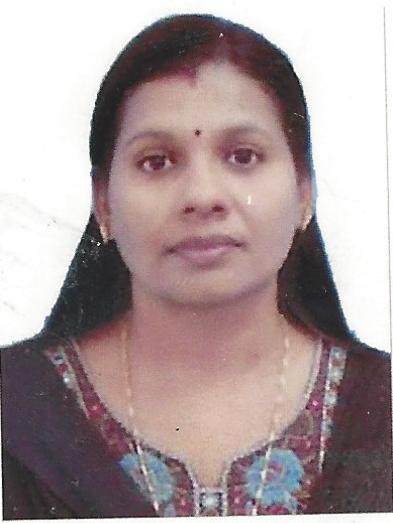 DEEPA Deepa.370334@2freemail.comCAREER OBJECTIVE:I am a Diploma holder in Medical lab technology and a degree holder in Zoology too, I am a diligent, dedicated and performance oriented person with proven skills and abilities in lab technology.I seek a suitable placement in a similar position in any hospitals or laboratories with an outstanding performance. I will utilize my skills and ability to work for the growth of the organization, simultaneously ensuring my own career growth.ACADEMIC BACKGROUND:Did Post Graduation in Counselling and psychotherapy from Tamilnadu Open University in the year 2017.Did Diploma in  Medical Laboratory Technology  from Directorate of  Medical	 Education, in the year 1998 with first class. Did Bachelor's Degree  in  Zoology from University of Calicut, in the year 1996 with first class.Passed Pre Degree from University Of Calicut with  in the year 1993 with first class .    Passed SSLC from Board of Secondary Examinations in the year 1991 	with Distinction.                                                                         WORKING EXPERIENCE:Worked as Lab Technician at Government Medical College, Palakkad, Kerala,      India (2014-2017)As Lab Technician at MDC Lab, Mananthvady, Wayanad, Kerala (2009-2014).As Lab Technician at Primary Health Center, Mannur, Palakkad, Kerala, India (2008-2009)                                                                                                                                                                                                                                                                                                                                                                                                                                                                                                                                                                                                 As Lab Technician at Primary Health Center, Ozhalapathy, Palakkad, Kerala,-India(2006-2007)                                                                                                                                                  As Lab Technician at Government Hospital, Kozhinjampara,Palakkad, Kerala -India(2005-2006)                                                                                                                                                   As MLT Instructor at Government Vocational Higher Secondary School, Payyoli, Kozhikode, Kerala-India(2004-2005)                                                                                                                         As Lab Technician at School of Health Sciences, Calicut University, Kerala-India(2003-2004)                                                                                                                                                                                        As Lab Technician at Government Ayurveda Hospital, Palakkad,Kerala-India(2000-2001)                                                                                                                                                                                            ALab Technician at E.S.I Hospital, Palakkad, Kerala-India(1999-2000)                                                                                                                 As Lab Technician at Government Medical College, Thrissur, Kerala-India(1998-1999)	(Majority of the appointments were through employment exchange,which s 	gives employment only for one year.)      Technical skillsPassed DHA Exam for Lab Technicians on 13/03/2017Trained Under Revised National Tuberculosis Control ProgrammeTrained under Kerala Aids Control Society.Well versed in Biochemical, Haematological Microbiological and Pathological Techniques.Trained in the operation and maintenance of fully automated analyser and semi automated Biochemistry analyser and Eliza reader.Experienced in Histopathological works.Know Sterilization techniques and plebotomy.PROFESSIONAL STRENGTHS:Good Communication Skills,Good Organization Skills,Ability to work as part of a team., Able to work under pressure and meet deadline.                                                                                                                                       		    Dedicated and strong desire towards learning.PROFICIENCY IN LANGUAGES:HOBBIES AND INTERESTS:Listening  to Music and SingingReadingGardening.PERSONAL INFORMATION:DECLARATION:I hereby declare that the above mentioned information is true and correct to the best of my knowledge. Place: Palakkad,  Kerala                                                                    Date:							                DEEPA Can SpeakEnglishMalayalamTamilCan ReadEnglishMalayalamHindiCan WriteEnglishMalayalamHindiNameDeepa Husband's nameDr. Anuj VasudevanNationalityIndianSexFemaleMother TongueMalayalam Blood groupB+ve